Patriotyczna manifestacjapod domem Aleksandra Arendta w Sopocie. 2001r.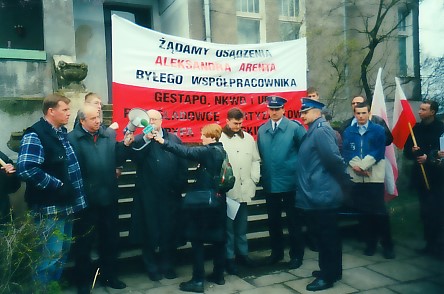 Zobacz też poniższe pozycje na stronie www.gryf-pomorski.plZespół ds. Upamiętniania ETOSU TOW „Gryf Pomorski” [do IPN w Gdańsku.]„Współpraca Aleksandra  Arendta i ss- mana Jana Kaszubowskiego z płk. NKWD Anatolem Zbarskim w czasie wojny i w okresie powojennym –                                                                     w rozdziale „Dokumenty i Oświadczenia“                                                                                      [przed punktem 1]Oświadczenie nr.122 Marii Hildebrandt z dn. 02.05.1989r – w rozdziale „Dokumenty i Oświadczenia“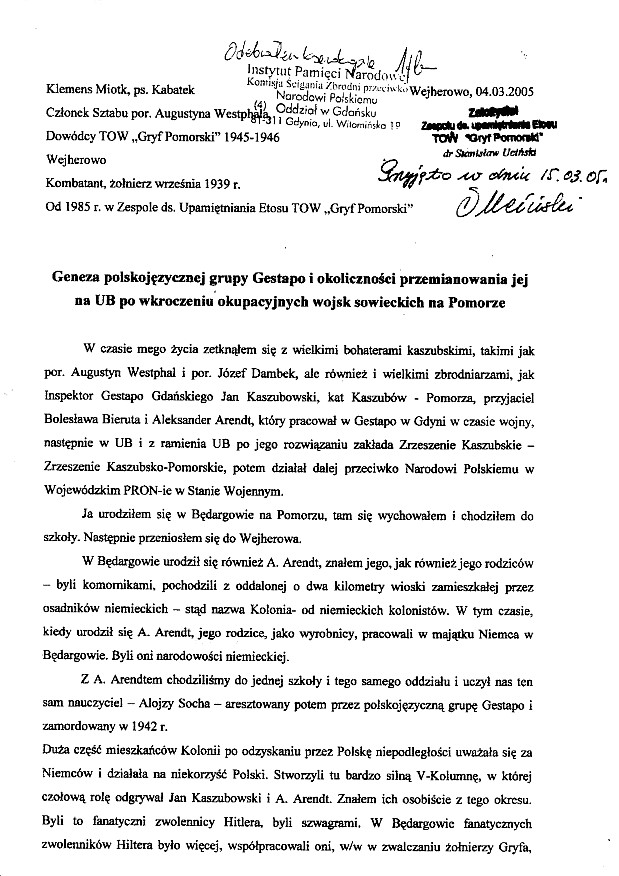 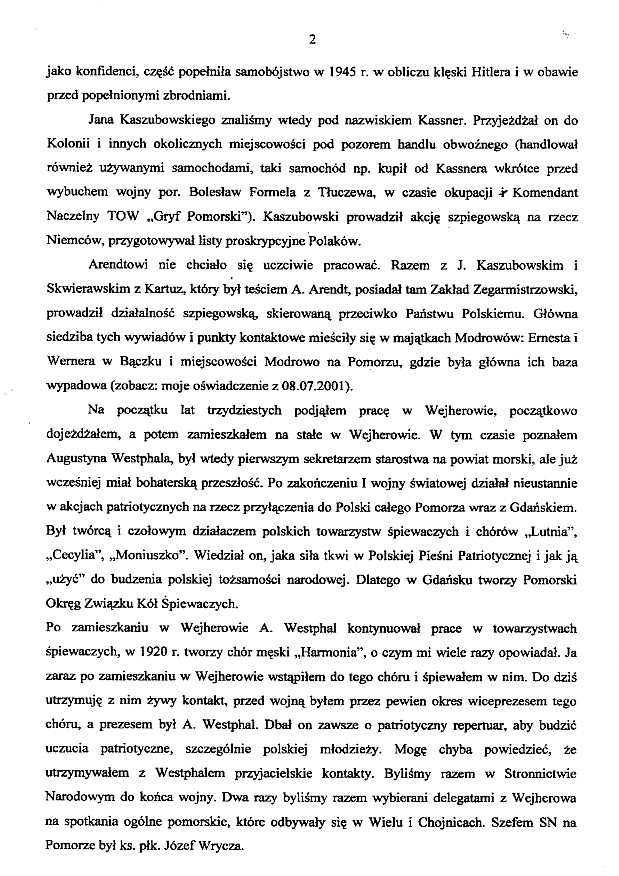 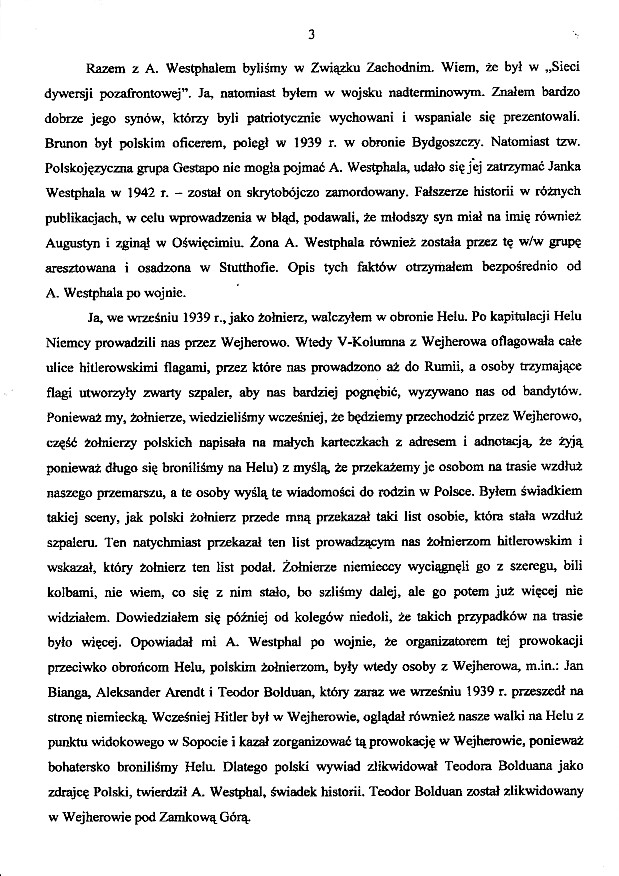 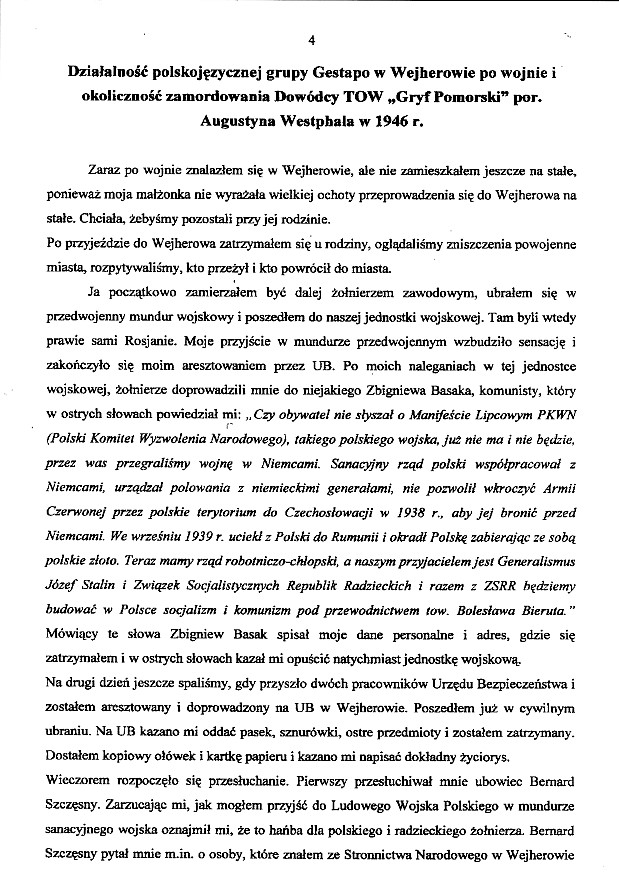 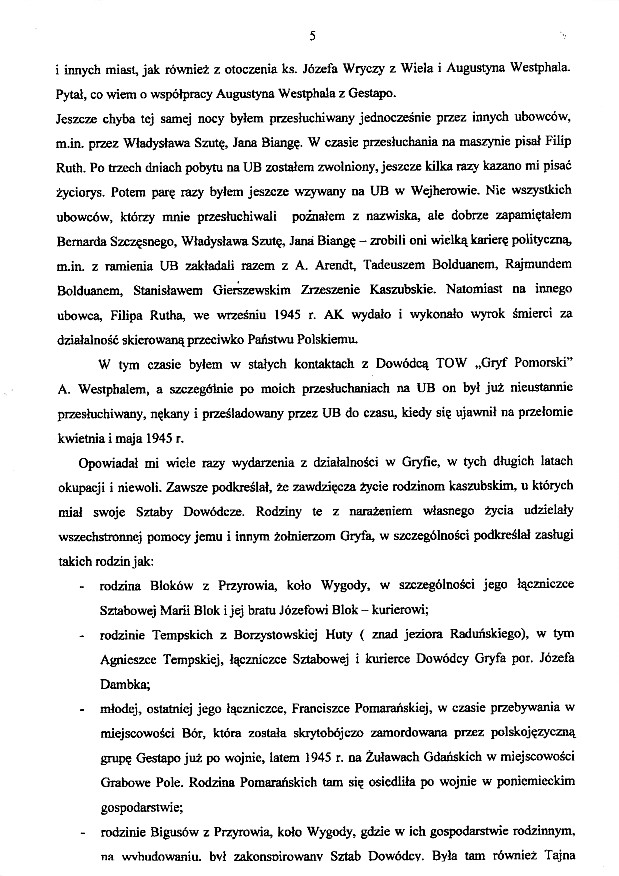 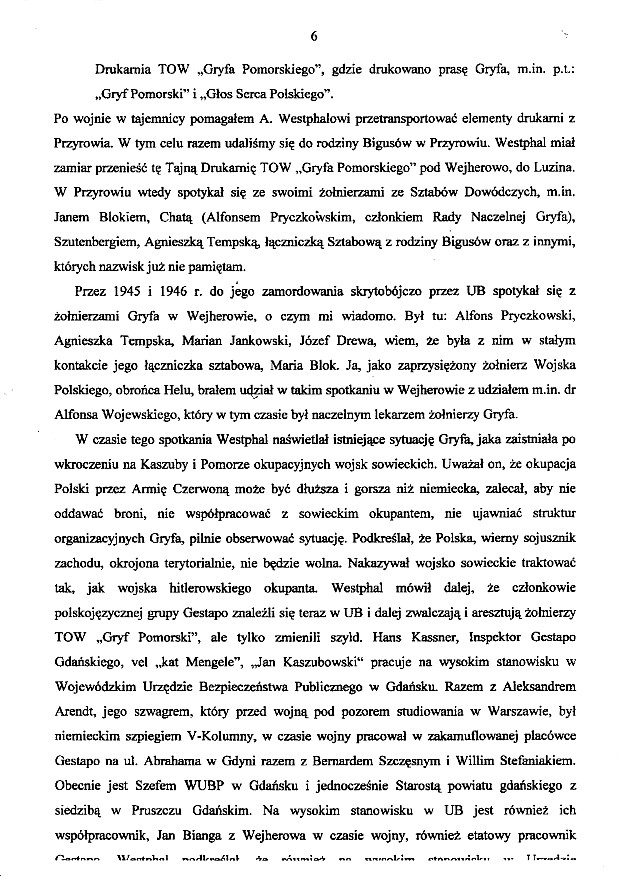 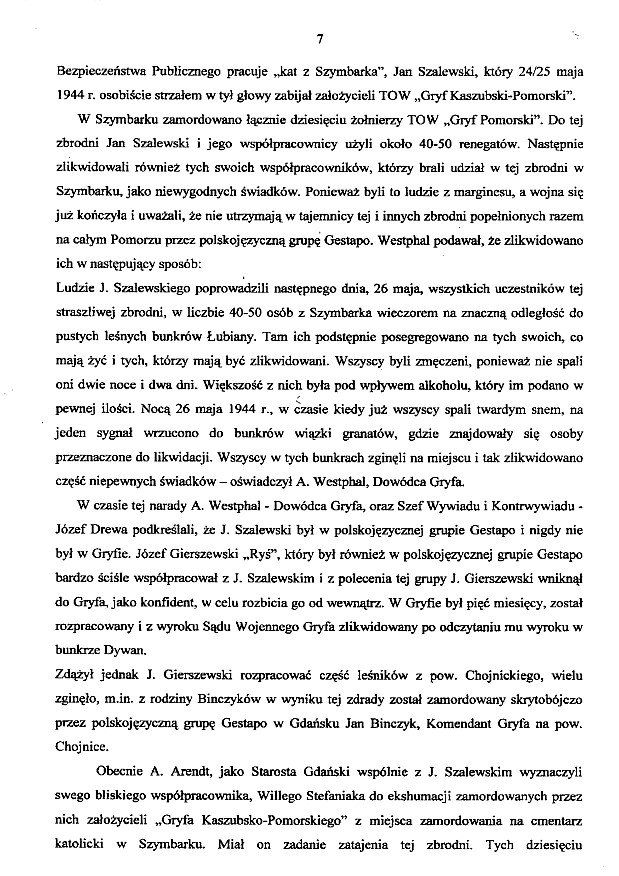 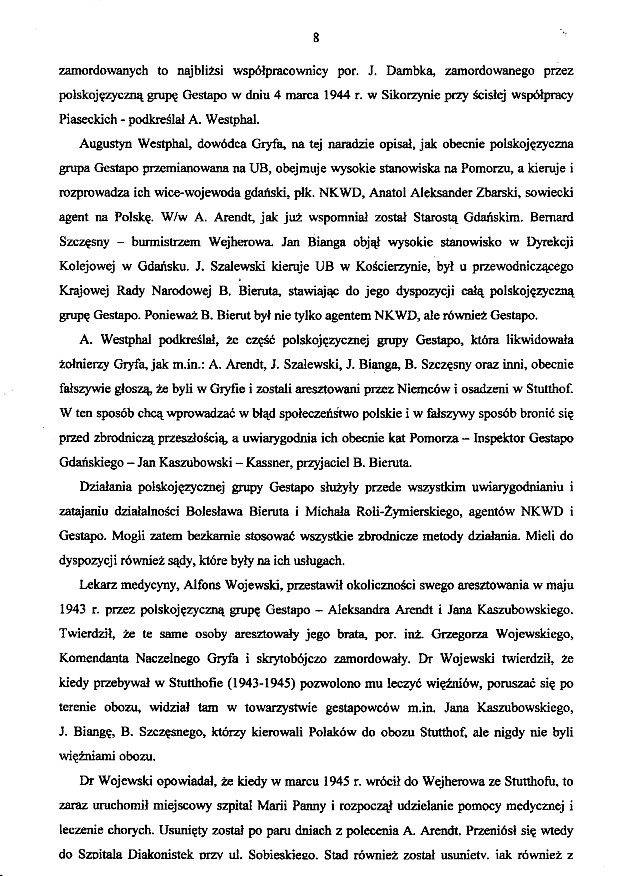 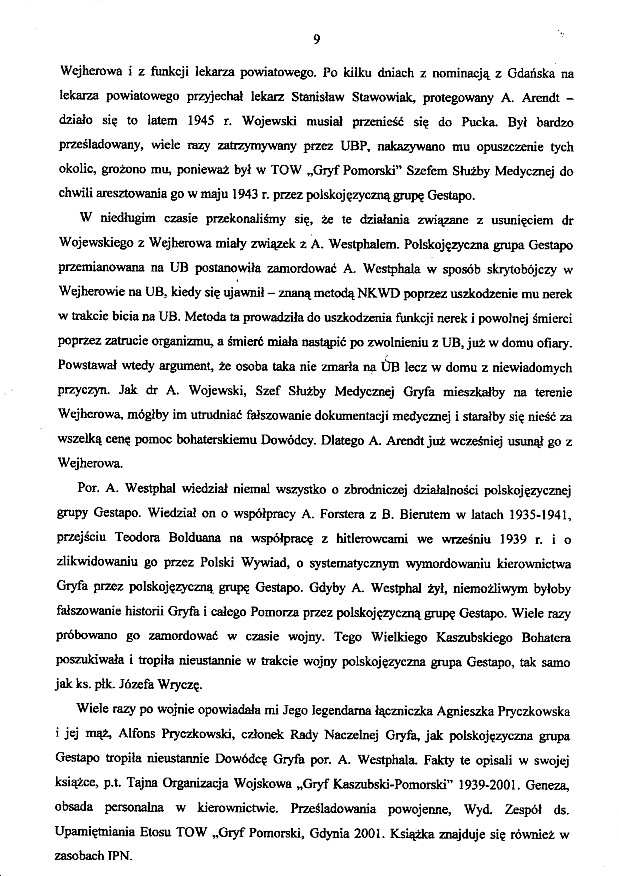 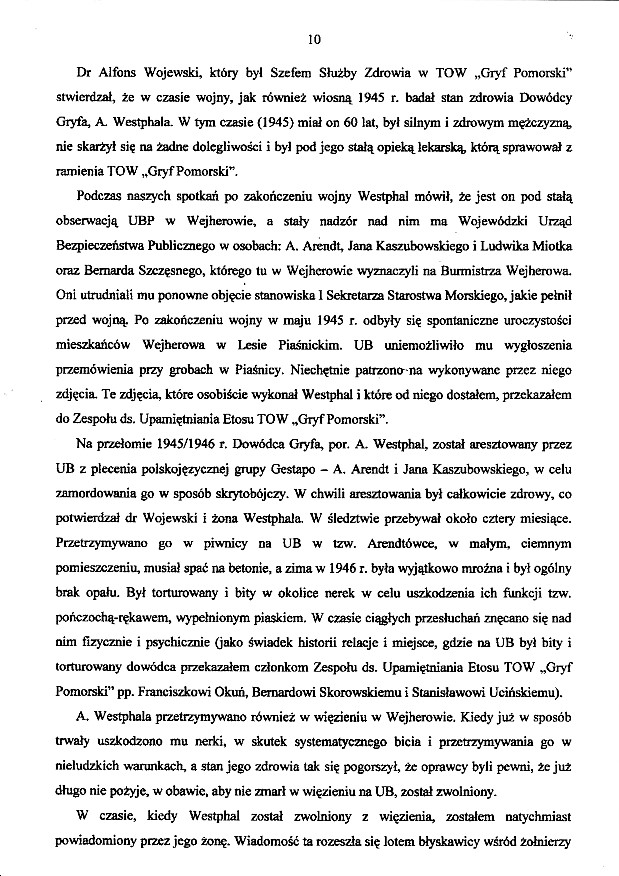 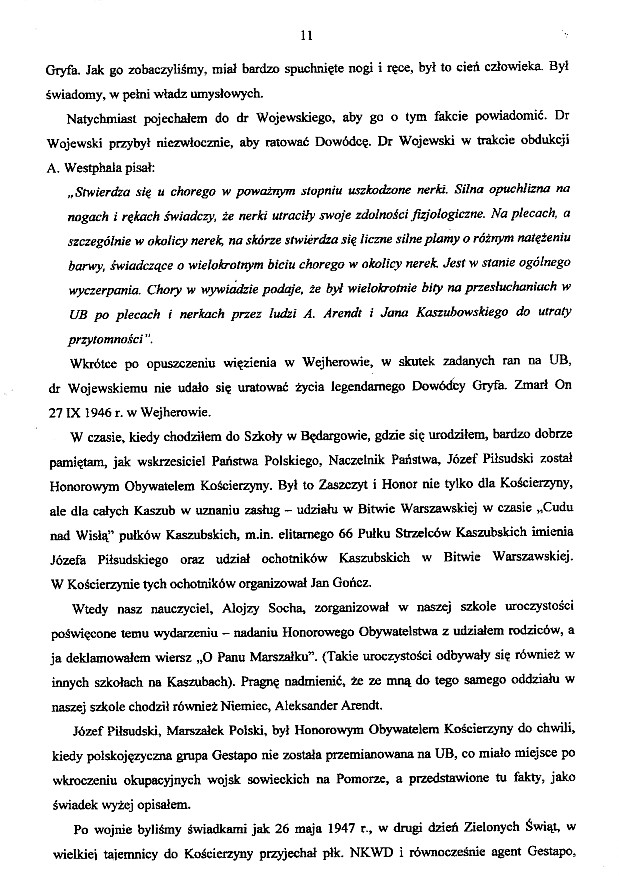 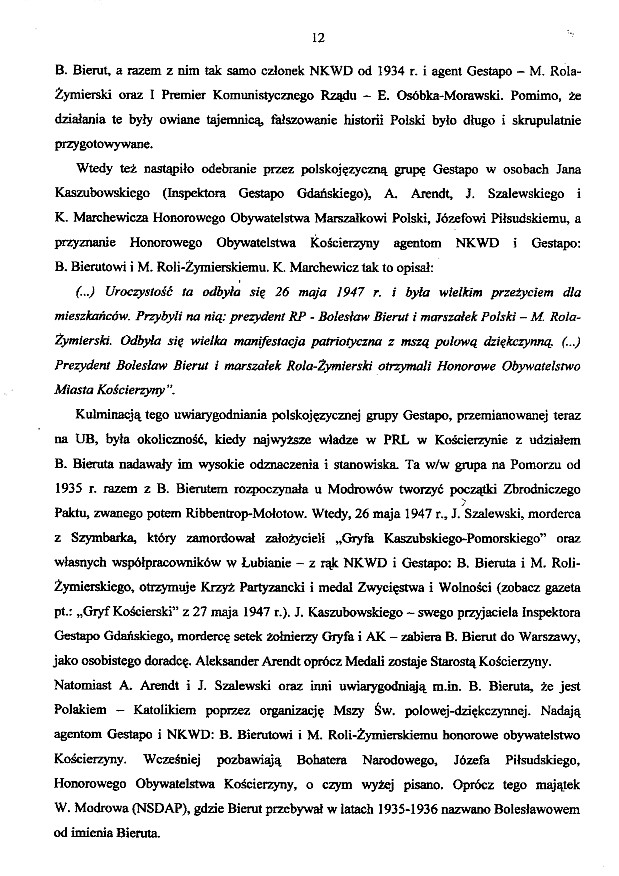 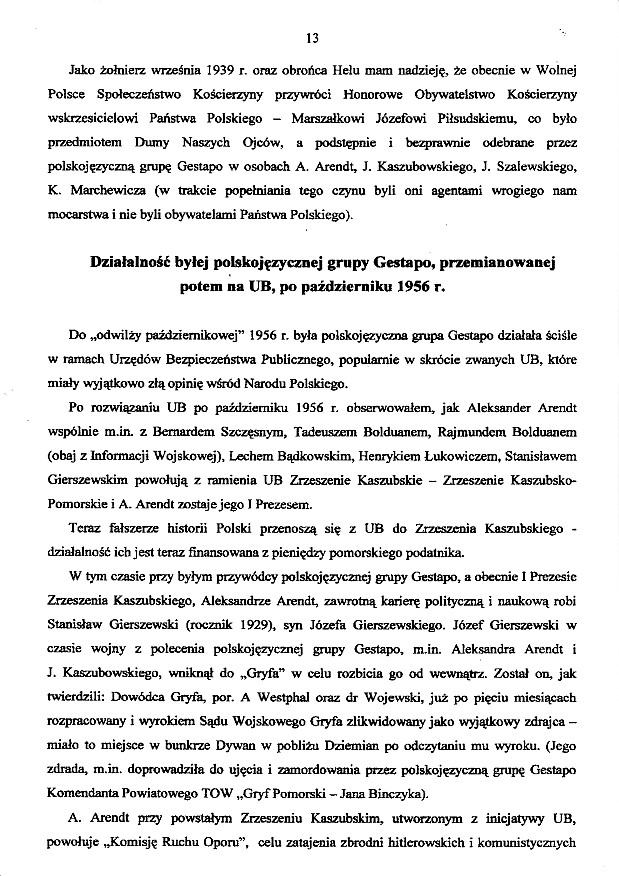 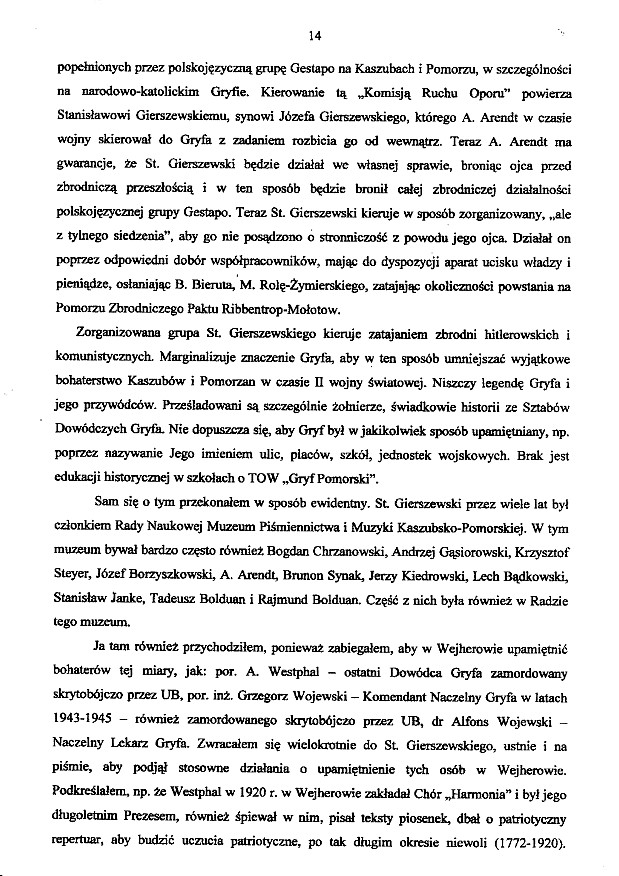 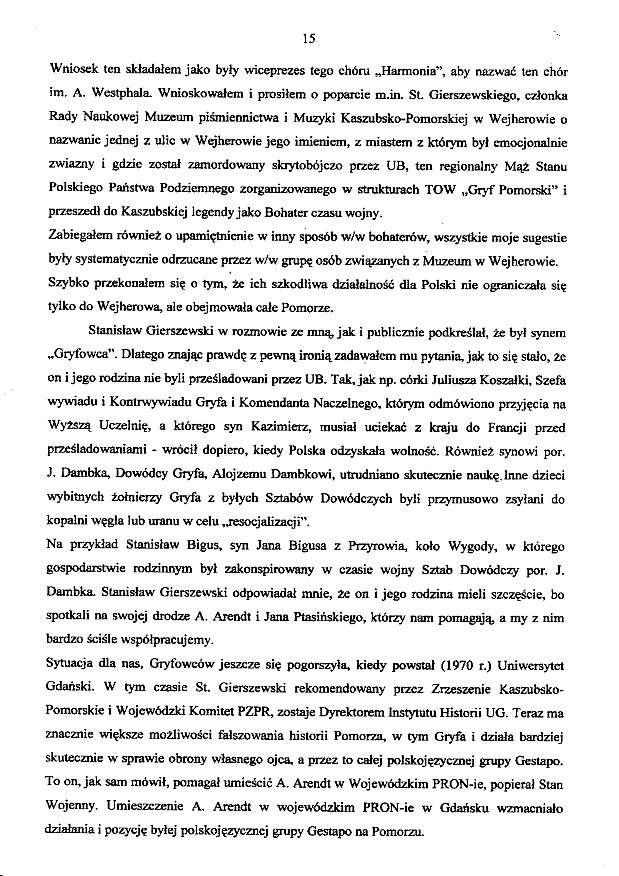 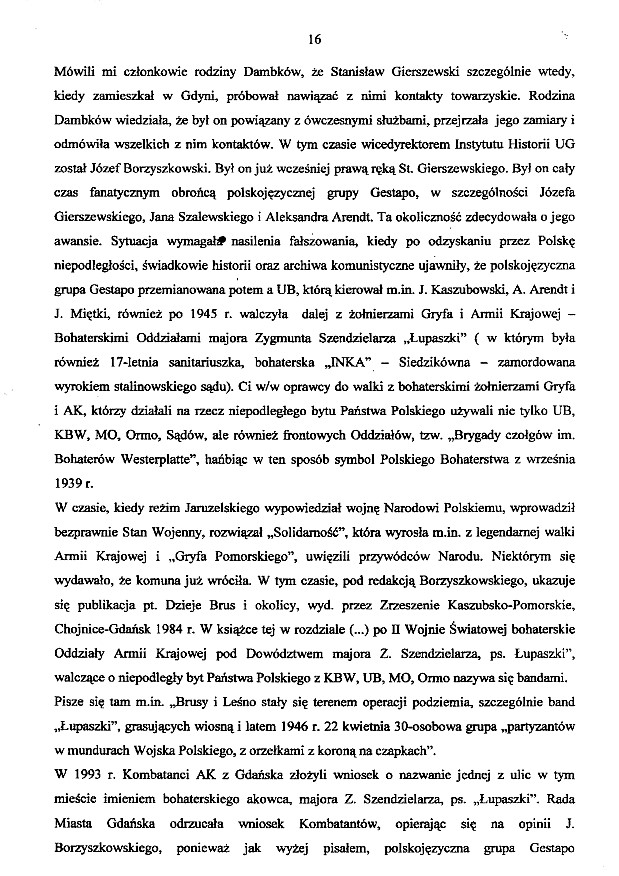 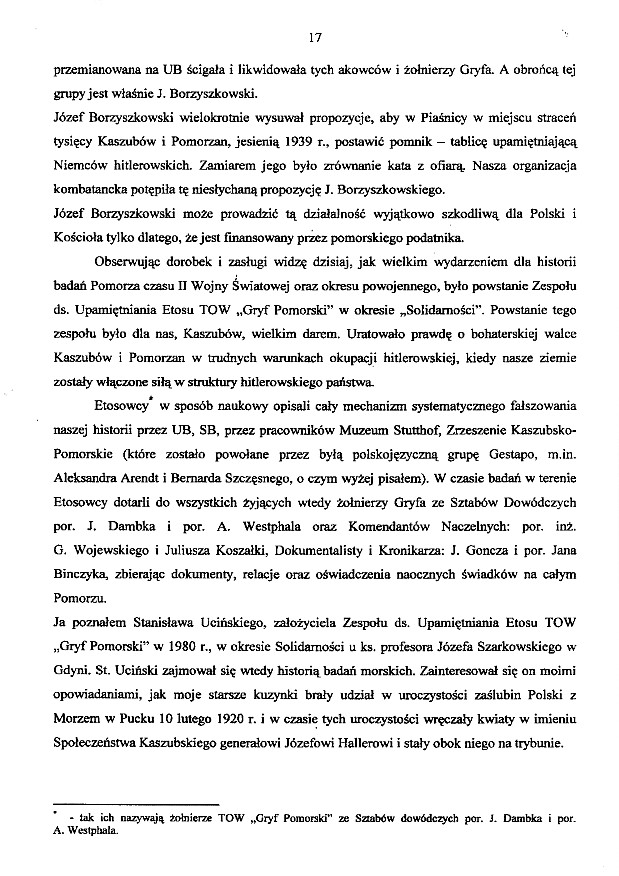 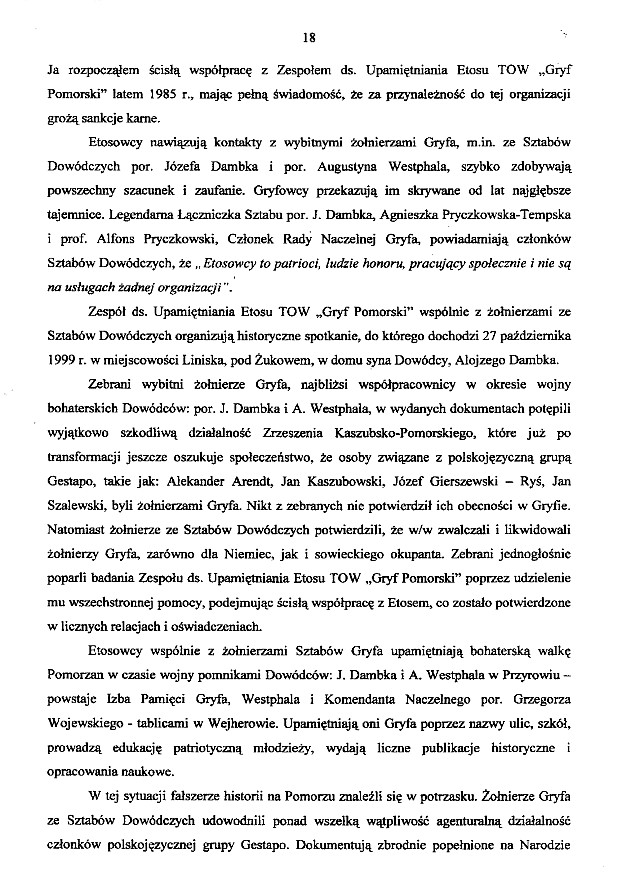 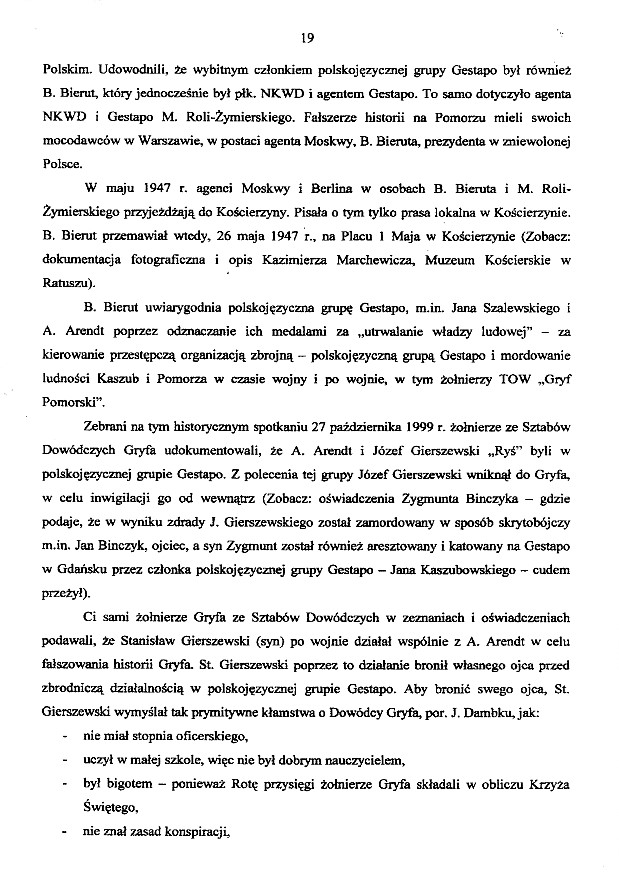 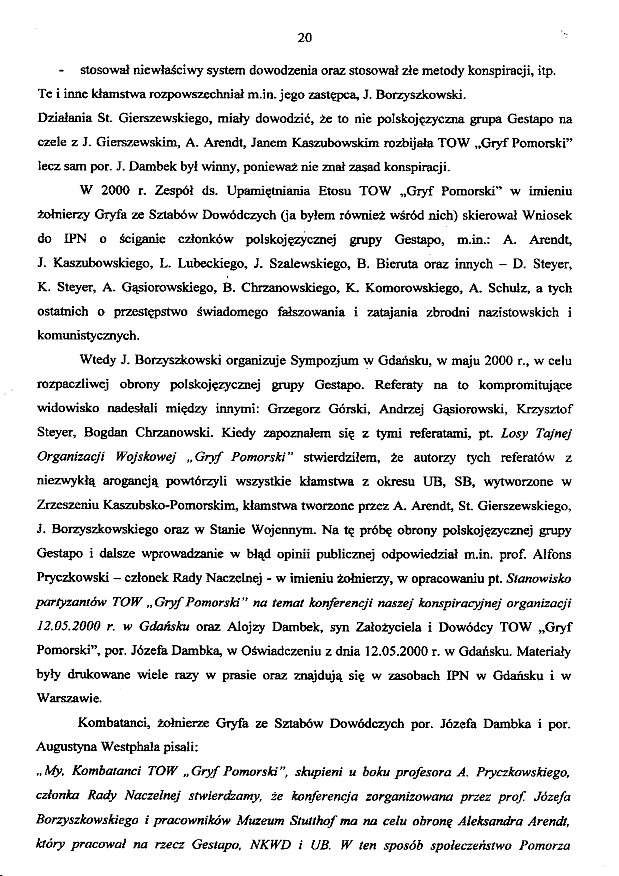 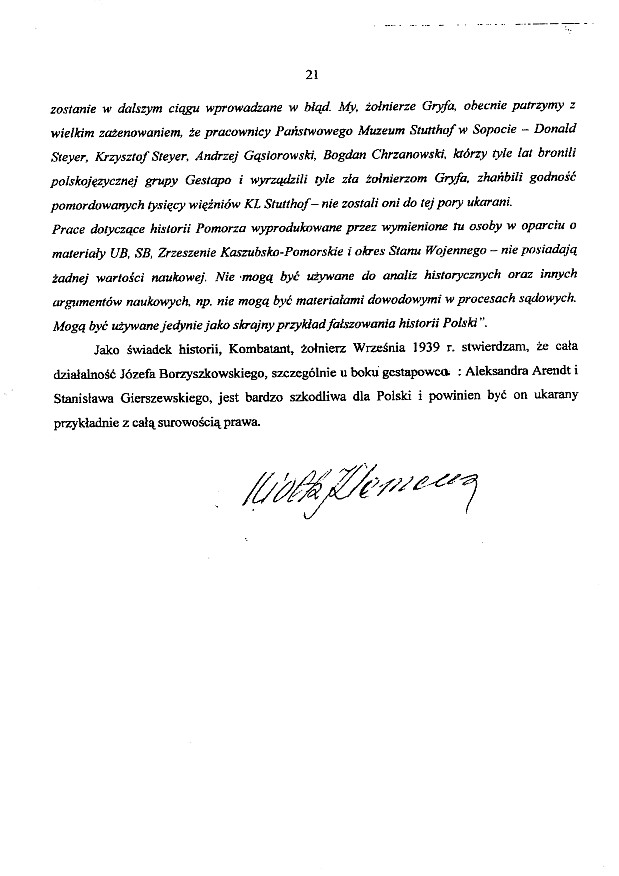 